ОТЧЁТО Фестивале Боевых Искусств «GOLDEN GATE BULGARIA», Европейский этап Турнира «TIME to FIGHT», дисциплина «Смешанные Боевые Искусства - Сейф» среди мужчин и женщин (21-35 лет).В г. Варна, Болгария 24 - 27 июня 2014г. прошел Фестиваль Боевых Искусств «GOLDEN GATE BULGARIA», Европейский этап Турнира «TIME to FIGHT», дисциплина «Смешанные Боевые Искусства». Эти соревнования собрали спортсменов из 5 стран, всего 85 спортсменов и 6 судей. Итоги Первенства среди мужчин и женщин 21-35  лет:                      Список призеров				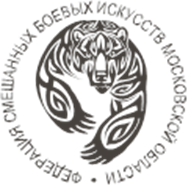 Европейского этапа Турнира «TIME to FIGHT», дисциплина «Смешанные Боевые Искусства - Сейф» среди мужчин и женщин 21-35 лет24 - 27 июня 2014 г.                                                                                                                       г. ВарнаВ общекомандном зачете победителем стала команда России, второе место – команда Болгарии и третье место – команда Украины.Весовая категорияМестоФамилия, имя победителяРегион66 кг1SAMI ERTANBULGARIA66 кг2IAKUBOV SHAMILRUSSIA66 кг371 кг1GEORGIEV LYUBOMIRBULGARIA71 кг2TODOROV MARTINBULGARIA71 кг3GULZAROV YUSUPRUSSIA77 кг1GROZDEV IVANBULGARIA77 кг2NIKOLOV YOVOBULGARIA77 кг3MINKAILOV KHAMZATRUSSIA84 кг1ASUKHANOV IUNUSRUSSIA84 кг2SOLIAR VOLODYMYRUKRAINE84 кг393 кг1ATANASOV VALERIBULGARIA93 кг2KOVAL VIKTORUKRAINE93 кг3